附件：上市公司董办人员专题学习班报名及在线学习操作指南报名步骤（建议使用IE11或谷歌浏览器）（一）用户登录上市公司通过EKEY方式登录上证E服务（https://list.sseinfo.com/）页面，点击页面右上方“培训”栏目的“企培报名”进入报名系统。一个注册账户中可以新建多名本公司培训人员。（二）培训人员管理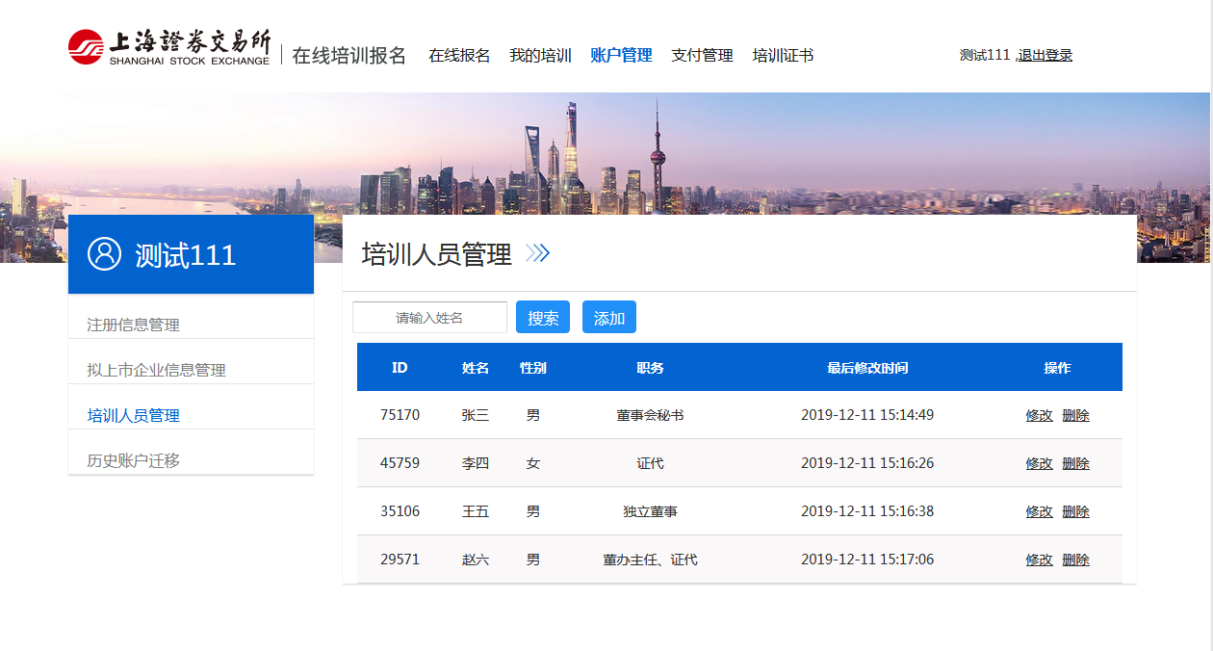 上市公司在报名该培训前，首先 应建立或更新学员基本信息。在“账户管理”—“培训人员管理”页面，根据要求填写并保存。新增培训人员请点击“添加”；已添加培训人员请点击“修改”核实各项信息准确，如有变更请及时更新。其中，“职务”栏请规范填写学员信息（如：“证券事务代表”），确保“手机”信息准确且为学员在使用的国内号码，其将作为登录培训系统的账号，提交后无法修改。（三）报名申请（常态化接受报名）1．登录培训报名系统，选择“其他培训”，点击“上市公司董办人员专题学习班”。2．在弹出页面下拉菜单中选择报名人员，点击确定后报名流程结束。请等待系统审核后的确认短信。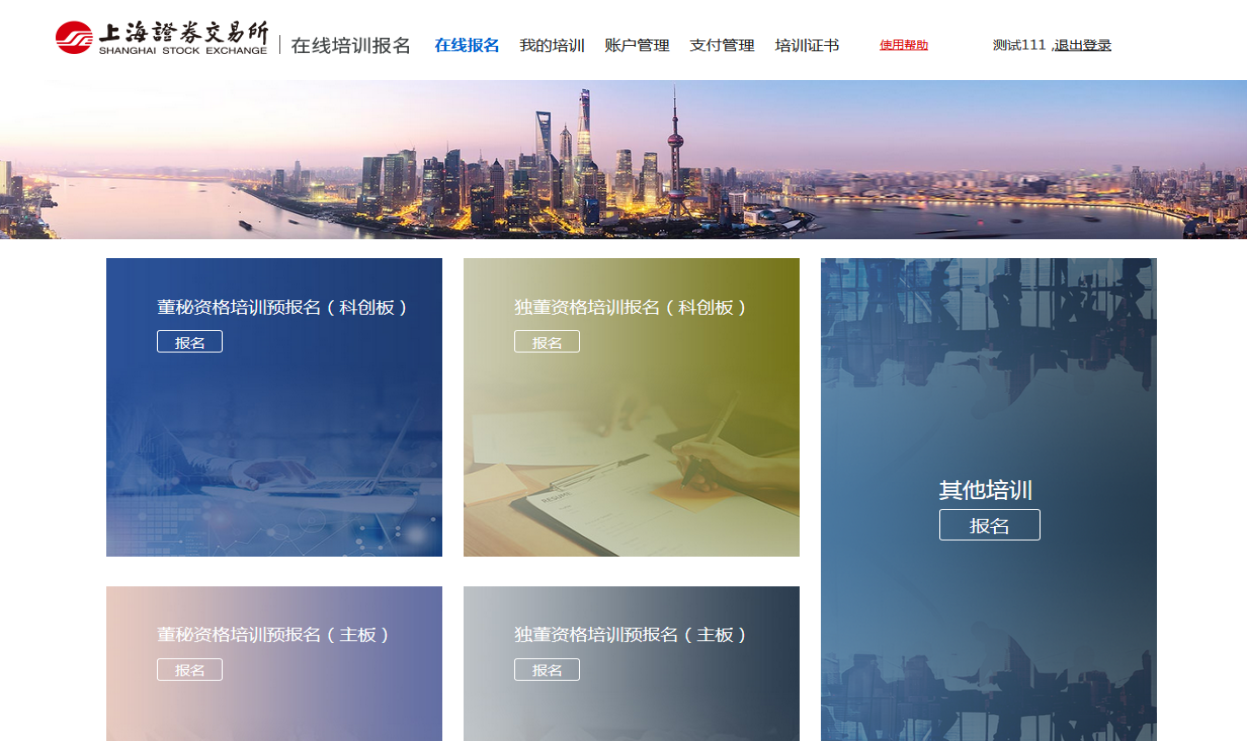 3．“待审核”状态下，报名人员可以修改报名信息和取消报名。“审核通过”状态下，系统已关闭“报名人员修改报名信息和取消报名”的功能。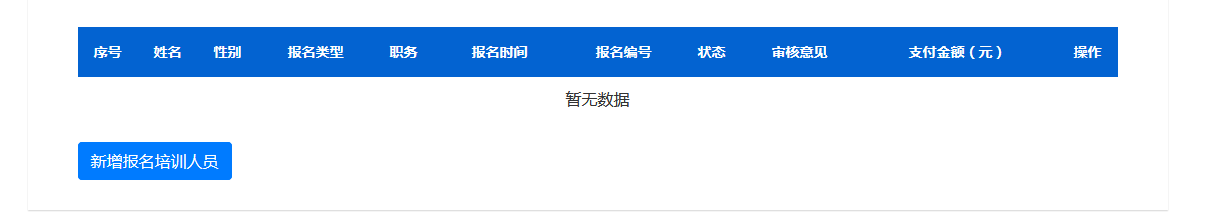 4.系统将于每周三（交易日）12:00前对报名信息进行报名审核。审核通过后，报名“待审核”状态变更为“审核通过”，同时系统向学员发送短信。学员收到审核通过短信后即可开始专题班课程学习。在线学习操作方法1.打开上交所浦江大讲堂网站（https://pujiang.sse.com.cn）；点击页面右上角“登录”按钮。请务必使用报名时填写的手机号码进行登录，如忘记密码，可使用短信验证码登录。建议使用谷歌或火狐浏览器；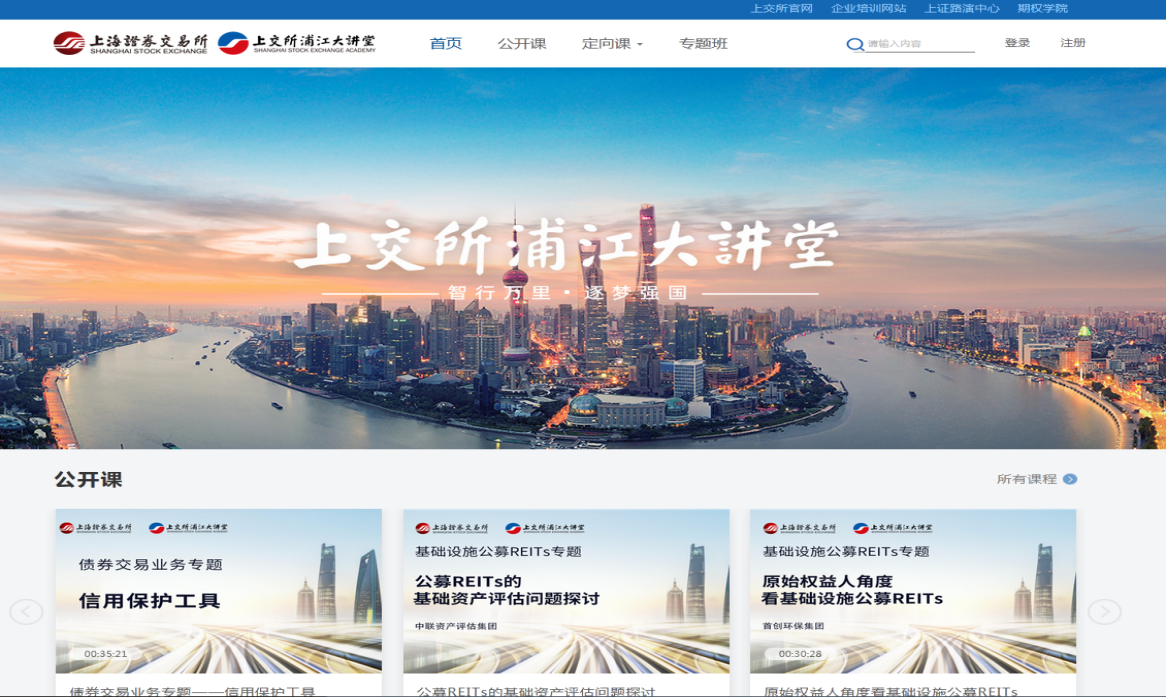 选择“专题班”，课程分类选择“董办人员专题学习班”进入课程主页；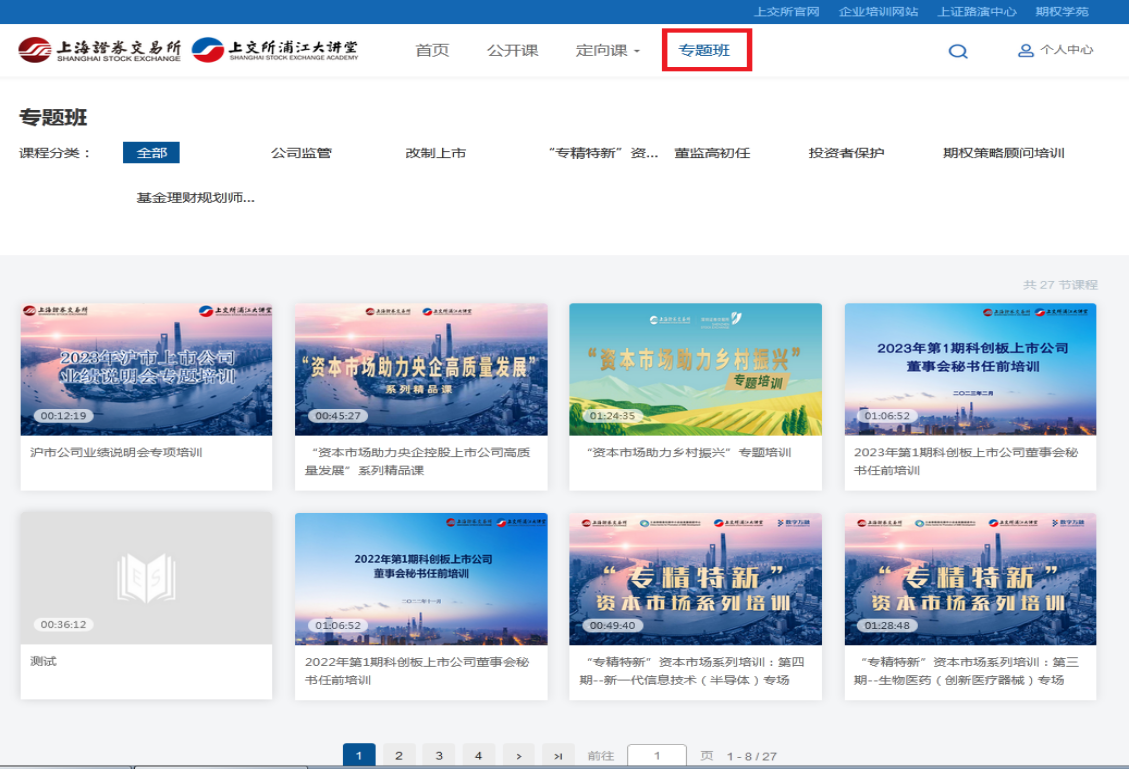 3.点击相应课程封面后进行课程学习。课程长期开放，供学员自行观看，不进行学习考核，不提供学习证明。技术咨询网站技术问题请拨打4008888400并按语音提示依次按键“3”和“8”。